Unsere Vorstandschaft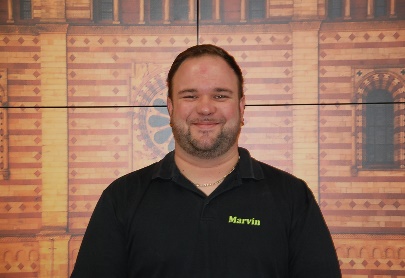 VorstandMarvin JennerE-Mail: M.jenner(at)katzbachgugga.de2.Vorständin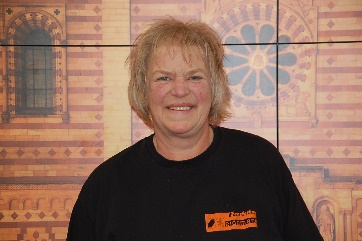 Petra JennerE-Mail: p.jenner(at)katzbachgugga.de Schatzmeisterin
Jennifer Pinto
E-Mail: j.pinto(at)katzbachgugga.de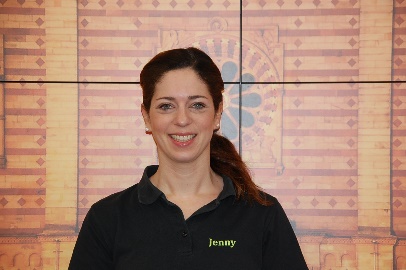 Schriftführerin
Beate Geider                                                                                E-Mail: b.geider(at)katzbachgugga.de    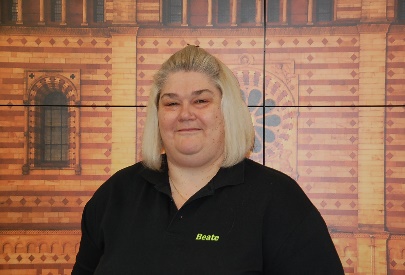 Musikalischer Leiter
Dieter Zimmermann
E-Mail: d.zimmermann(at)katzbachgugga.de 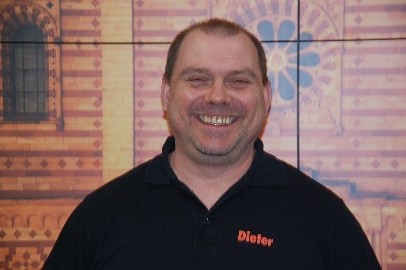 Beisitzerin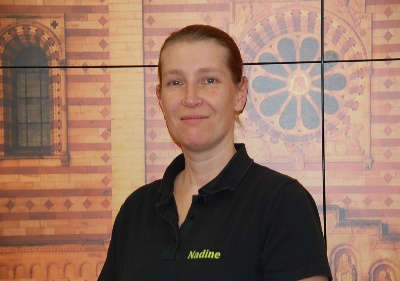 Nadine RittmannBeisitzerin   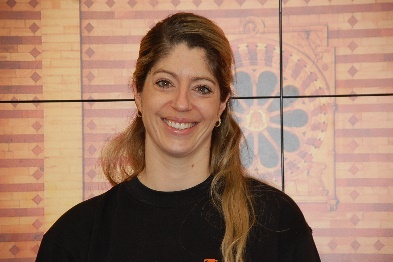 Stefanie HabichMusikervorstand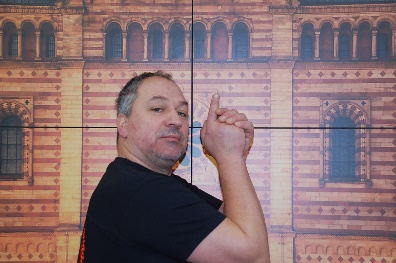 Uwe LeitzbachAusschank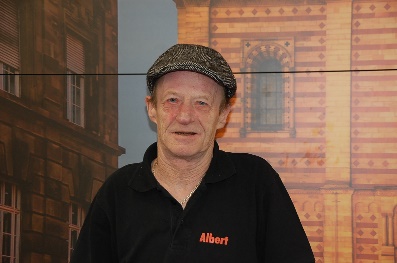 Albert Schilfarth